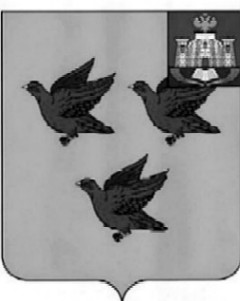 РОССИЙСКАЯ ФЕДЕРАЦИЯОРЛОВСКАЯ ОБЛАСТЬАДМИНИСТРАЦИЯ ГОРОДА ЛИВНЫПОСТАНОВЛЕНИЕ15 ноября     .	                                                                                  № 765            г. ЛивныОб условиях приватизацииимущества, находящегося в муниципальнойсобственности города Ливны      В соответствии со статьями 20, 29 Федерального закона от 21 декабря 2001 года № 178-ФЗ «О приватизации государственного и муниципального имущества», статьей 16 Федерального закона от 06 октября 2003 года № 131-ФЗ «Об общих принципах организации местного самоуправления в Российской Федерации», статьями 21, 47.6,  48, 64 Федерального закона от 25 июня 2002 года № 73-ФЗ «Об объектах культурного наследия (памятниках истории и культуры) народов Российской Федерации», на основании решения Ливенского городского Совета народных депутатов №2/022-ГС от 27 октября 2016г. «О внесении изменений в решение Ливенского городского Совета народных депутатов от 24 декабря 2015года №53/493-ГС « О прогнозном плане (программе)  приватизации объектов муниципальной собственности города Ливны и способах их приватизации на 2016год», администрация города  п о с т а н о в л я е т :1. 	Приватизировать путем продажи на конкурсе имущество, находящееся в муниципальной собственности города Ливны: Лот№1: помещение, назначение: нежилое, общая площадь 32,4 кв.м. адрес объекта: Орловская область, г.Ливны, ул.Ленина, д.6, пом. 1;Лот№2: помещение, назначение: нежилое, общая площадь 27,3 кв.м., адрес объекта: Орловская область, г.Ливны, ул.Ленина, д.6, пом. 2;Лот№3: помещение, назначение: нежилое, общая площадь 25,2 кв.м, адрес объекта: Орловская область, г.Ливны, ул.Ленина, д.6, пом. 3;Лот№4: помещение, назначение: нежилое, общая площадь 33,6 кв.м., адрес объекта: Орловская область, г.Ливны, ул.Ленина, д.6, пом. 4;Лот№5: помещение, назначение: нежилое, общая площадь 40,9 кв.м., адрес объекта: Орловская область, г.Ливны, ул.Ленина, д.6, пом. 5;Лот№6: помещение, назначение: нежилое, общая площадь 32,3 кв.м., адрес объекта: Орловская область, г.Ливны, ул.Ленина, д.6, пом. 6;Лот№7: помещение, назначение: нежилое, общая площадь 51,7 кв.м., адрес объекта:  Орловская область, г.Ливны, ул.Ленина, д.6, пом. 7.2. Установить начальную цену приватизируемого имущества, указанного в пункте 1 настоящего постановления, определенную на основании отчета об оценке №188/16 от 23.09.2016г., подготовленного ИП Зайцев Евгений Валентинович в соответствии с законодательством об оценочной деятельности, в размере:Лот№1: помещение, назначение: нежилое, общая площадь 32,4 кв.м. адрес объекта: Орловская область, г.Ливны, ул.Ленина, д.6, пом. 1 - 286 408 руб.;Лот№2: помещение, назначение: нежилое, общая площадь 27,3 кв.м., адрес объекта: Орловская область, г.Ливны, ул.Ленина, д.6, пом. 2 – 241 326 руб.;Лот№3: помещение, назначение: нежилое, общая площадь 25,2 кв.м, адрес объекта: Орловская область, г.Ливны, ул.Ленина, д.6, пом. 3 – 222 762 руб.;Лот№4: помещение, назначение: нежилое, общая площадь 33,6 кв.м., адрес объекта: Орловская область, г.Ливны, ул.Ленина, д.6, пом. 4 – 297 016 руб.;Лот№5: помещение, назначение: нежилое, общая площадь 40,9 кв.м., адрес объекта: Орловская область, г.Ливны, ул.Ленина, д.6, пом. 5 – 361 546 руб.;Лот№6: помещение, назначение: нежилое, общая площадь 32,3 кв.м., адрес объекта: Орловская область, г.Ливны, ул.Ленина, д.6, пом. 6 – 285 524 руб.;Лот№7: помещение, назначение: нежилое, общая площадь 51,7 кв.м., адрес объекта:  Орловская область, г.Ливны, ул.Ленина, д.6, пом. 7 – 457 015 руб.3. 	Управлению муниципального имущества администрации города Ливны осуществить в установленном порядке приватизацию имущества, находящегося в муниципальной собственности города Ливны в соответствии с пунктами 1 и 2 настоящего постановления.4. Управлению муниципального имущества администрации города Ливны обеспечить включение в договор купли-продажи имущества указанного в пункте 1 настоящего постановления в качестве существенных условий договора  обременения:4.1. 	По обязанности покупателя выполнять требования охранного обязательства утвержденного приказом управления по государственной охране объектов культурного наследия Орловской области №154 от 13.10.2016г. на объект культурного наследия регионального значения «Дом жилой», XIX век, расположенный по адресу: Орловская область, г. Ливны, д.6. 4.2.  По обязанности покупателя провести государственную регистрацию обременений (ограничений), связанных с использованием объекта культурного наследия, в Едином государственном реестре прав  на недвижимое имущество и сделок с ним.4.3. 	По обязанности покупателя выполнить в срок и в полном объеме работы по сохранению объекта установленные охранным обязательством.5. 	Настоящее постановление подлежит опубликованию в газете «Ливенский вестник», размещению на официальном сайте Российской Федерации для размещения информации о проведении торгов, на официальном сайте Администрации города Ливны.6. Контроль за исполнением настоящего постановления возложить  на  первого заместителя главы администрации города  Трубицина С.А. Глава  города                                                                                         Н. В. Злобин                                Приложение 1 к постановлению                                                                                администрации города Ливны                                                                                       от 15 ноября 2016г.№ 765        Условия конкурса по приватизации недвижимого имущества:Лот№1: помещение, назначение: нежилое, общая площадь 32,4 кв.м. адрес объекта: Орловская область, г.Ливны, ул.Ленина, д.6, пом. 1; Лот№2: помещение, назначение: нежилое, общая площадь 27,3 кв.м., адрес объекта: Орловская область, г.Ливны, ул.Ленина, д.6, пом. 2; Лот№3: помещение, назначение: нежилое, общая площадь 25,2 кв.м, адрес объекта: Орловская область, г.Ливны, ул.Ленина, д.6, пом. 3; Лот№4: помещение, назначение: нежилое, общая площадь 33,6 кв.м., адрес объекта: Орловская область, г.Ливны, ул.Ленина, д.6, пом. 4; Лот№5: помещение, назначение: нежилое, общая площадь 40,9 кв.м., адрес объекта: Орловская область, г.Ливны, ул.Ленина, д.6, пом. 5; Лот№6: помещение, назначение: нежилое, общая площадь 32,3 кв.м., адрес объекта: Орловская область, г.Ливны, ул.Ленина, д.6, пом. 6; Лот№7: помещение, назначение: нежилое, общая площадь 51,7 кв.м., адрес объекта:  Орловская область, г.Ливны, ул.Ленина, д.6, пом. 7.       1.Проведение работ по сохранению объекта культурного наследия регионального значения «Дом жилой», XIX век расположенный по адресу: Орловская область, г. Ливны, д.6 (далее - объект культурного наследия) в соответствии с охранным обязательством утвержденным приказом управления по государственной охране объектов культурного наследия Орловской области №154 от 13.10.2016г. и письмом управления по государственной охране объектов культурного наследия Орловской области №1304 от 20.10.2016г.:1.1 Требования к сохранению объекта культурного наследия, включенного в реестр, предусматривают консервацию, ремонт, реставрацию объекта культурного наследия, приспособление объекта культурного наследия для современного использования либо сочетание указанных мер.В отношении выявленного объекта культурного наследия устанавливаются требования к сохранению объекта культурного наследия, не включающие требования к реставрации объекта культурного наследия.1.2. Состав (перечень) видов работ по сохранению объекта культурного наследия, включенного в реестр, выявленного объекта культурного наследия, сроки (периодичность) проведения таких работ определяются Управлением по государственной охране объектов культурного наследия Орловской области (далее- Региональный орган) на основании составленного соответствующим органом охраны объектов культурного наследия акта технического состояния объекта культурного наследия, включенного в реестр, выявленного объекта культурного наследия с учетом вида данного объекта культурного наследия, его индивидуальных особенностей, физического состояния, функционального назначения и намечаемого использования объекта культурного наследия.        1.3. Лицо (лица), которому объект культурного наследия, включенный в реестр, принадлежит на праве собственности, при проведении работ по сохранению объекта культурного наследия обязано (обязаны) в установленные охранным обязательством сроки:1) обеспечить финансирование и организацию проведения научно-исследовательских, изыскательских, проектных работ, консервации, ремонта, реставрации и иных работ, направленных на обеспечение физической сохранности объекта культурного наследия и сохранение предмета охраны объекта культурного наследия, в порядке, установленном Законом 73-ФЗ;2) в случае обнаружения при проведении работ по сохранению объекта культурного наследия объектов, обладающих признаками объекта культурного наследия, в том числе объектов археологического наследия, незамедлительно приостановить работы и направить в течение трех рабочих дней со дня их обнаружения заявление в письменной форме об указанных объектах в региональный орган. Региональный орган охраны объектов культурного наследия, которым получено такое заявление, организует работу по определению историко-культурной ценности объекта, обладающего признаками объекта культурного наследия, в порядке, установленном законом субъекта Российской Федерации, на территории которого находится обнаруженный объект культурного наследия. 3) организовать проведение работ по сохранению объекта культурного наследия в соответствии с порядком, предусмотренным статьей 45 настоящего Федерального закона.2. 	Работы по сохранению объекта культурного наследия проводятся на основании задания и разрешения на проведение работ, выданных управлением по государственной охране объектов культурного наследия Орловской области, в соответствии с согласованной с управлением по государственной охране объектов культурного наследия Орловской области проектной документацией, а также при условии осуществления технического, авторского надзора и государственного надзора в области охраны объектов культурного наследия за их проведением.3. В случае если при проведении работ по сохранению объекта культурного наследия затрагиваются конструктивные и другие характеристики надежности и безопасности объекта, указанные работы проводятся также при наличии положительного заключения государственной экспертизы проектной документации, предоставляемого в соответствии с требованиями Градостроительного кодекса Российской Федерации, и при условии осуществления государственного строительного надзора за указанными работами и государственного надзора в области охраны объектов культурного наследия.4. Срок выполнения условий конкурса: до 01 января 2021 года с даты заключения договора купли-продажи недвижимого имущества.5. Порядок подтверждения победителем условий конкурса.Победитель конкурса обязан предоставить в управление муниципального имущества администрации города Ливны:- ежегодно, не позднее 10 числа следующего за отчетным, отчетные документы, подтверждающие выполнение условий конкурса, оформленные в соответствии с требованиями действующего законодательства;- в течение 10 рабочих дней с даты истечения срока выполнения условий конкурса, сводный (итоговый) отчет о выполнении победителем условий конкурса в целом с приложением всех необходимых документов.- проведение проверки фактического исполнения условий конкурса (в течение 2 месяцев со дня получения итогового отчета), на основании представленного победителем конкурса итогового отчета, специально созданной продавцом для этих целей комиссией по контролю за выполнением условий конкурса . 